Уголовный кодекс Российской Федерации устанавливает уголовную ответственность за незаконное приобретение, хранение, перевозку, изготовление, переработку наркотических средств, психотропных веществ или их аналогов вплоть до лишения свободы.Кроме того, уголовно-наказуемо и склонение к потреблению наркотических средств, психотропных веществ или их аналогов. За такое преступление предусмотрено наказание, связанное в том числе с лишением свободы до 20 лет.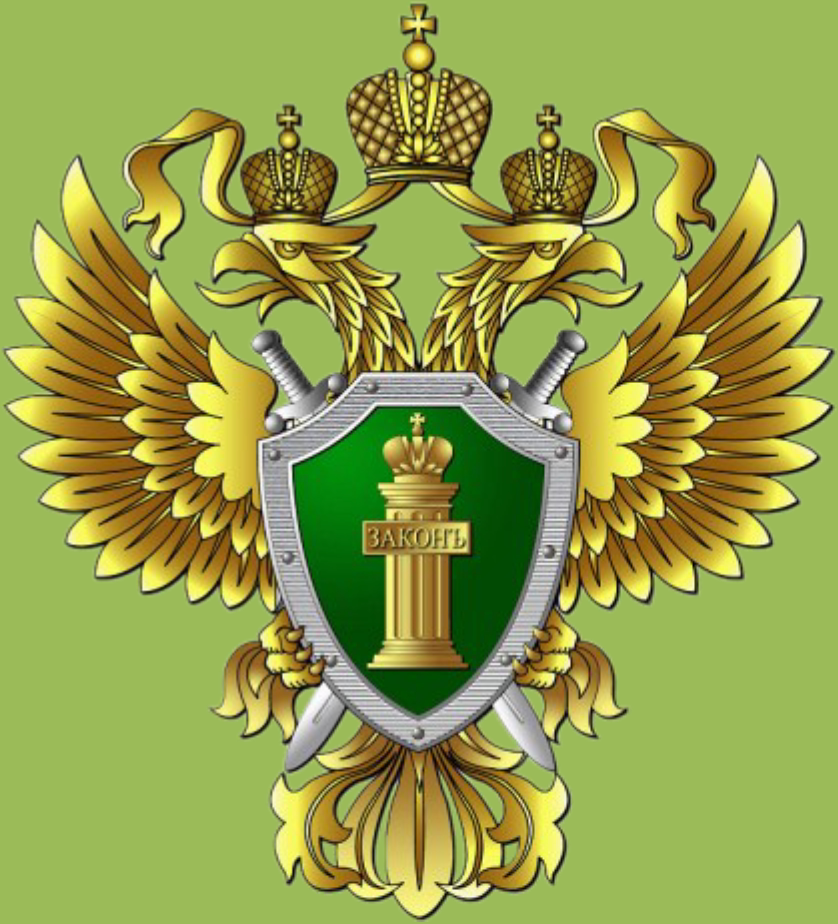 Прокуратура г. Полярные Зори разъясняет ВНИМАНИЕ!В России запрещено употребление наркотических средств или психотропных веществ без специального назначения врача.